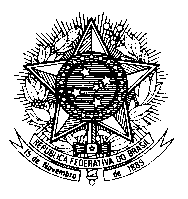 Permanent Mission of Brazil to the United Nations Officeand other International Organizations in Universal Periodic Review32nd SessionCyprusMr. President,Brazil welcomes the delegation of Cyprus.We recommend the following:1. To improve the fulfillment of the right to health of persons living with, at risk of, or affected by HIV, particularly by expanding access to HIV-related prevention, diagnosis, treatment, care and support; and2. To accede to the 1954 Convention relating to the Status of Stateless Persons and the 1961 Convention on the Reduction of Statelessness and to develop a national plan and procedures to address all issues related to stateless persons.We commend Cyprus for the gender-sensitive approach regarding the role of women in conflict-resolution, post-conflict rehabilitation, reconciliation and sustainable Peace, and encourage the country to continue the efforts towards the elaboration of its National Action Plan on Women, Peace and Security.Brazil also congratulates Cyprus for the policies and measures to guarantee an inclusive education to children with disabilities, to address the needs and rights of victims of human trafficking and to combat domestic violence against women.Brazil encourages Cyprus to adopt a comprehensive Anti-discrimination law and to strengthen efforts to promote tolerance and social cohesion.